Familiespejder program efterår 2019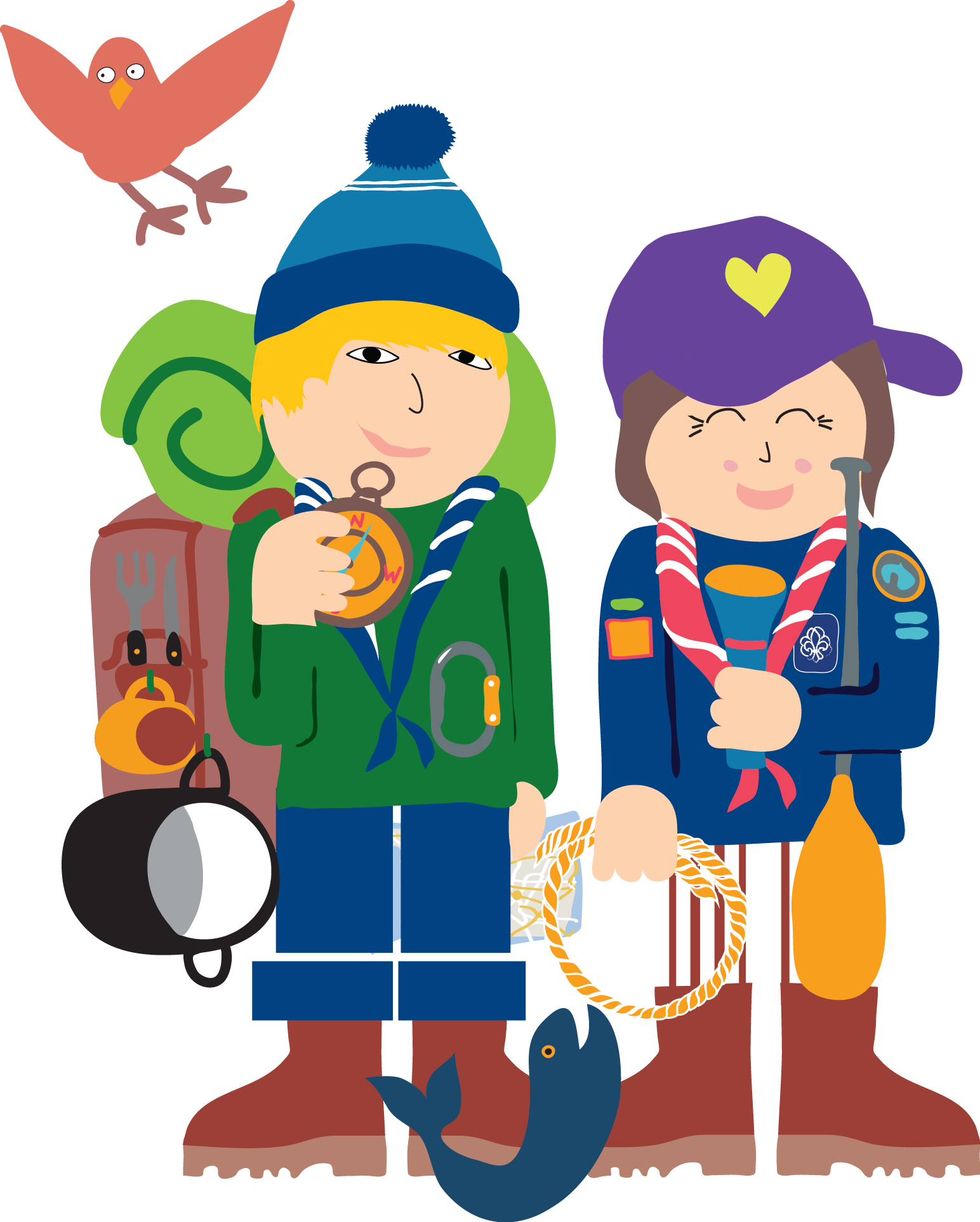 Søndag d. 1. September		Opstart + Lære at lave et bål Søndag d. 15. September		Lær at bruge en dolk. Søndag d. 29. September 		Knob. Søndag d. 6. Oktober 	Trold i Rold  - Fælles familiespejder dag Søndag d. 27. Oktober 		Sporfølger Lørdag d. 9. November 		Juletræs slæbning Søndag d. 10 November 		Sporfølger Lørdag d. 23. November – 	November tur  	 - Mere info følger Søndag d. 8. December 		Juleafslutning. Vi glæder os til en spændende sæson med alle jer Spejderhilsner Mathilde og Morten 